Уважаемые родители!1. Рекомендуем рассказать ребенку о том, какой праздник отмечается в нашей стране 9 мая и почему он называется "День Победы". 2. Расскажите о героях Великой Отечественной войны, рассмотрите иллюстрации в книгах. 3. Вспомните, кто из ближайших родственников принимал участие в Великой Отечественной войне, рассмотрите иллюстрации в книжках, фотографии родственников. 4. Совместно с ребенком сходите к мемориалу в честь защитников Родины. 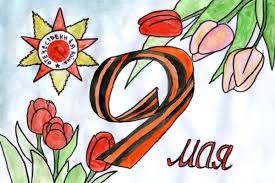 Упражнение "Скажи по-другому" (учимся подбирать синонимы). Смелый - храбрый, отважный, геройский... Упражнение "Скажи наоборот" (учимся подбирать антонимы). Смелый-трусливый.
Враг-...
Мир - ... Учимся подбирать однокоренные слова.Герой-геройский, героический, героизм...
Защита - защитник, защищать, защищенный... Словарная работа.                                            
Объясните ребенку значение слов и словосочетаний "подвиг", "победа", "героический поступок", "защитник", "ветеран".Продолжаем знакомить ребенка с пословицами.
Объясните значение пословицы "Мир строит, а война разрушает".Ознакомление с художественной литературой.
Можно прочитать ребенку:
Л. Кассиль "Главное войско", 
Н. Зенькович "Мальчишки в пилотках".Ознакомление с музыкальными произведениями.
Послушать вместе с ребенком песни:
"День Победы",
"Священная война".
Побеседовать по содержанию текста.ПУСТЬ БУДЕТ МИРПусть будет мир, Пусть небо будет голубым,Пусть в небе не клубится дым,Пусть пушки грозные молчатИ пулеметы не строчат,Чтоб жили люди, города...Мир нужен на земле всегда!Автор: Н. НайденоваБЫЛА ВОЙНАБыла война
И гибли люди.
И шел за Родину солдат.
Он воевал
И был он храбрым.
И бил фашистов всех подряд.
И так дошел он до Берлина.
Четыре года воевал.
Чтоб я о бабушкином папе
Всем в День Победы
Рассказал.Автор — Татьяна ШапироНАМ НУЖЕН МИРМир и дружба всем нужны!
Мир важней всего на свете!
На земле, где нет войны,
Ночью спят спокойно дети.
Там, где пушки не гремят,
В небе солнце ярко светит,
Нужен мир для всех ребят!
Нужен мир на всей планете!Пусть пулеметы не строчат
И пушки грязные молчат,
Пусть в небе не клубится дым,
Пусть небо будет голубым,
Пусть бомбовозы по нему
Не пролетают ни к кому,
Не гибнут люди, города…
Мир нужен на земле всегда!Автор — Н. Найденова«Этот День Победы порохом пропах…»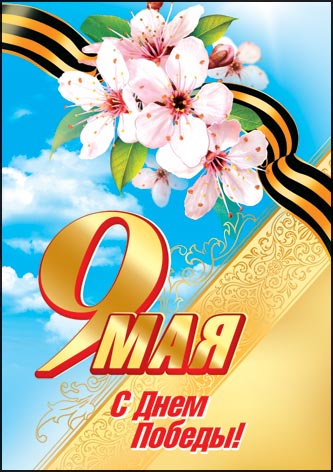 ПАМЯТКА РОДИТЕЛЯМ